МУНИЦИПАЛЬНОЕ БЮДЖЕТНОЕ ОБЩЕОБРАЗОВАТЕЛЬНОЕ УЧРЕЖДЕНИЕ  «СРЕДНЯЯ ОБЩЕОБРАЗОВАТЕЛЬНАЯ ШКОЛА №12 г. Выборга» Ленинградской областиРазработка открытого занимательного урока:«Правописание сложных орфограмм»Учебник: Русский язык. 7 класс , учебник для общеобразовательных учреждений, в 3-х частях.(С.И.Львова,  В.В.Львов. - 4-е изд., испр. - М. : Мнемозина, 2009. -191 стр)Составила: учитель русского языка и литературыБушкова Т.А.КПК «Актуальные проблемы современного урока русского языка и литературы» ( I группа)             Открытый урок по русскому языку в 7в классе.         Тема: Занимательный урок. «Правописание сложных орфограмм». Цель: 1.Обобщить и закрепить знания по написанию слов с приставками	пре-при; слитное и раздельное написание не с разными                	частями речи; н-нн в прилагательных и причастиях.                2.  Развивать устную и письменную речь.	3.Воспитывать аккуратность, красивое письмо.                                                  Ход урока.1.Организационный момент:       -приветствие,       -сдача рапорта командиров отделений о готовности взвода к проведе-          нию урока.  2.Объявление темы и цели урока.         Тема нашего урока - обобщение и закреплениетрудных орфографических правил, закрепление тех орфограмм, которые усвоены нами недостаточно хорошо. А какие орфограммы мы будем повторять, узнаем, выполнив 1 задание.  3.Синтаксическая пятиминутка.(Один ученик у доски)Неустрашимые моряки, вдохновленные победой , встретили приближение неприятеля ураганным огнем.      -  Дать устно полную характеристику предложения.      - Схематически показать и объяснить постановку знаков препинания:(при причастном и деепричастном оборотах ).     - Какие орфограммы мы увидели в этом  предложении4.Закрепление орфограммы- правописание приставок пре-при.      - Вспомним, при каких значениях пишется при и пре. ( слайд №1)      - Проверим свои знания на практике. На экране даны слова с пропущенными гласными в приставке. Ваша задача - вставить е или и.Вставьте Е или Ипр...седание,      	10. пр...писка,                              пр...ставала 	11. пр..ступление,пр...вычка	12. пр...ображение,               пр..ближение 	13. пр..ход; пр..высить 	14. пр...открытьпр...шить 	15. пр…сечь,пр…мудрая 	16. пр…красная,непр…станный 	17. пр…слонится,пр…восходная	18. пр…ласкать	   - А  теперь проверим себя, как усвоена эта тема вами. На экране- ответы. Правильный ответ обозначаем + , неправильный - .Проверь себя:И	10.ИИ	11.ЕИ	 12.ЕИ	13.ИЕ	14.ИИ	15.ЕЕ	16.ЕЕ	17.ИЕ	18.И      -Перед вами - оценочный лист, поставьте себе оценку за этот вид работы. Вывод: Кто оценил свои знания неудовлетворительной оценкой? 5.Закрепление орфограммы- слитное и раздельное написание -не- с прилагательными и причастиями.      -Эта орфограмма вызывает у нас большие затруднения. ( слайд №2) 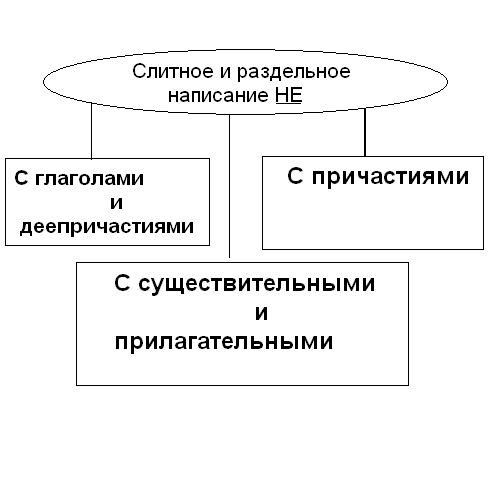                                                    Посмотрите на схему и по ней расскажите правила при написании слитного и раздельного написания -не- с прилагательными, причастиями.       - Применим наши знания на практике и оценим себя.      -Работаем на карточках. Напротив слов ставим +,означающий слитно, - означающий раздельно.       -Проверяем себя по экрану и оцениваем.    Вывод: Кто не усвоил эту тему?	(слайд №3)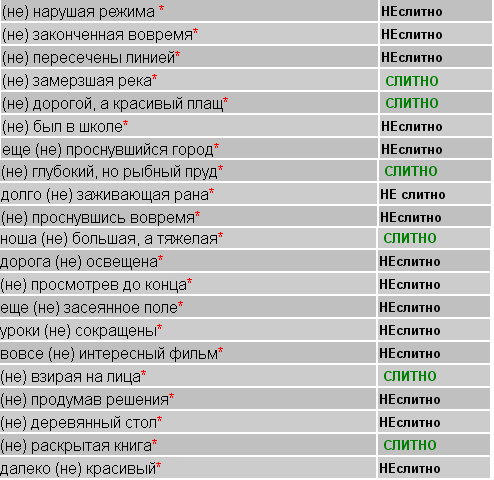 6.Закрепление орфограммы -н-нн- в прилагательных и причастиях.      -Следующая орфограмма, на которой мы остановимся -н-нн в прилагательных и причастиях.             -Объясните написание слов по этой орфограмме в предложении.                                                                                                             -Я диктую слова , которые записываем в тетрадь. Ваша задача - вставитьн или нн. Телефонный разговорЗемляная насыпьИскусственный алмазКрашенный в синий цветНепаханые поляПодростки неуравновешенныДавно не крашеные волосыБешеный пёсНеслыханная вестьМедленный ходСожженное письмоКвашенные в бочкеРаненный в боюРабота выполненаВетреный видБезветренная погодаОконные переплётыТучи рассеяны по небу  -Проверьте себя и оцените.НН	10.ННН                    	11.НННН                   	12.НННН            	13.ННН         	14.ННН         	15.ННН             	16.ННН             	17.НННН          	18.НВывод: Итак, какие орфограммы мы закрепляли? 7. Итоговый тест.      -Вспоминая правила, выполним итоговый тест.     -Перед вами 2 теста: 1- на «5», 2- на «4». Оценив свои знания, выберите нужный тест.     -Проверяем себя. Оценили отметкой.Вывод: Подсчитываем общую сумму ,делим на количество заданий и выписываем итоговую оценку.-Кто получил5? 4? 3? 2?-Какая тема усвоена вами недостаточно успешно?8.    Д\З.   -Сдаём листы. Оценки будут  выставлены в журнал.   -Кто плохо усвоил ту или иную орфограмму, есть возможность исправить, выполнив дома следующую работу:             -вы получаете карточки,               -списать текст, графически объясняя постановку орфограмм.ПриставкаЗначение приставкиПримерыПри-1. приближение2. присоединение3. близость к чему-либо4. неполное действие1.Приближению2.Приобрел, принес3.Прибрежных, пригорке4.Присмотреться, притихла, пригнул, призадумался, притаился, присядешьПре-1. сходно со значением слова очень2. сходно со значением приставки пере-1.Прекрасно, преспокойноОценочный листОценочный листОценочный листФамилия__________________ ____       Имя_____________________Фамилия__________________ ____       Имя_____________________Оценка1.Тест на правописание ПРЕ и ПРИ2.Тест на правописание НЕ с разными частями речи3..Орфографический диктант на правописание Н и НН4Итоговый тестИтоговая оценка